ΠΡΟΓΡΑΜΜΑ   ΠΕ ΡΟΔΟΠΗΣ         ΝΟVΑGREEN  Α.Ε.                                                          			 ΠΡΟΓΡΑΜΜΑ   ΠΕ ΡΟΔΟΠΗΣ 				     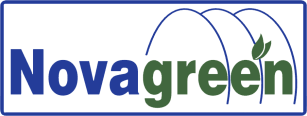                                                                                                                    ΝΟVΑGREEN  Α.Ε. 06-10.07.2020ΣΗΜΕΙΩΣΗ: Το πρόγραμμα ενδέχεται να τροποποιηθεί ανάλογα με τα αποτελέσματα των δειγματοληψιών ή των καιρικών συνθηκών.  *(ΑΣ) Αστικό Σύστημα, (ΠΑ) Περιαστικό Σύστημα, (ΑΓΣ) Αγροτικό Σύστημα, (ΦΣ) Φυσικό Σύστημα.ΣΥΝΕΡΓΕΙΟΑΡΜΟΔΙΟΤΗΤΕΣΔΕΥΤΈΡΑ06.07.2020ΤΡΙΤΗ07.07.2020ΤΕΤΆΡΤΗ08.07.2020ΠΕΜΠΤΗ09.07. 2020ΠΑΡΑΣΚΕΥΉ10.07.2020ΥΠΕΥΘΗΝΟΣΔΗΜΑΚΗ ΚΑΤΕΡΙΝΑ6980599799ΔΕΙΓΜΑΤΟΛΗΨΙΕΣ Α-ΠΑ –ΑΓΡΟΤΙΚΟ ΚΑΙ ΦΣΕΛΕΓΧΟΣ ΣΥΝΕΡΓΕΙΩΝΕΛΕΓΧΟΣ ΣΥΝΕΡΓΕΙΩΝΕΛΕΓΧΟΣ ΣΥΝΕΡΓΕΙΩΝΕΛΕΓΧΟΣ ΣΥΝΕΡΓΕΙΩΝΕΛΕΓΧΟΣ ΣΥΝΕΡΓΕΙΩΝ1ο ΣΥΝΕΡΓΕΙΟΕΕΡ 7992ΣΤΕΡΓΙΟΥ ΓΕΩΡΓΙΟΣ6980521066ΜΟΥΣΤΑΦΑΔΕΙΓΜΑΤΟΛΗΨΙΕΣΨΕΚΑΣΜΟΙ Α-ΠΑ –ΑΓΡΟΤΙΚΟ ΚΑΙ ΦΣΥΠΟΛ.ΑΚΜΑΙΟΚΤΠΑΝΘΡΑΚΙΚΟ ΣΤΑΔΙΟΥΠΟΛ.ΑΚΜΑΙΟΚΤΠΡ.ΗΛΙΑΣΥΠΟΛ.ΑΚΜΑΙΟΚΤΙΜΕΡΟΣΥΠΟΛ.ΑΚΜΑΙΟΚΤΙΜΕΡΟΣΥΠΟΛ.ΑΚΜΑΙΟΚΤΚΑΑΥ ΠΡΟΣΚΥΝΗΤΕΣΥΠΟΛ.ΑΚΜΑΙΟΚΤΑΛΚΥΩΝΑΥΠΟΛ.ΑΚΜΑΙΟΚΤΑΡΩΓΗΥΠΟΛ.ΑΚΜΑΙΟΚΤΑΡΩΓΗΥΠΟΛ.ΑΚΜΑΙΟΚΤΦΑΝΑΡΙΥΠΟΛ.ΑΚΜΑΙΟΚΤΦΑΝΑΡΙ2ο ΣΥΝΕΡΓΕΙΟΕΕΡ7994ΚΑΡΑΚΟΛΙΑΣ ΣΤΑΥΡΟΣ6993574187ΣΕΒΑΣΤΟΥΔΗΣ ΚΩΝ/ΝΟΣ6934251732ΔΕΙΓΜΑΤΟΛΗΨΙΕΣΨΕΚΑΣΜΟΙ Α-ΠΑ –ΑΓΡΟΤΙΚΟ ΚΑΙ ΦΣΥΠΟΛ.ΑΚΜΑΙΟΚΤΙΑΣΜΟΣΥΠΟΛ.ΑΚΜΑΙΟΚΤΙΑΣΜΟΣΥΠΟΛ.ΑΚΜΑΙΟΚΤΒΟΥΛΚΑΝΙΖΑΤΕΡΚΥΝΟΚΟΜΕΙΟΒΙΟΛΟΓΙΚΟΣ ΠΑΝΕΠΙΣΤΗΜΙΟΥΒΙΟΛΟΓΙΚΟΣ ΚΟΜΑΣΤΥΝΟΜΙΑΣΦΑΓΕΙΑ ΚΟΜΠΑΛΙΟΣ ΒΙΟΛ.ΚΥΠΟΛ.ΑΚΜΑΙΟΚΤΣΑΛΠΗΥΠΟΛ.ΑΚΜΑΙΟΚΤΣΑΛΠΗΥΠΟΛ.ΑΚΜΑΙΟΚΤΑΜΒΡΟΣΙΑΥΠΟΛ.ΑΚΜΑΙΟΚΤΑΜΒΡΟΣΙΑΥΠΟ.ΑΚΜΑΙΟΚΤΟΝΕΚΤΕΝΟΠΟΛΥΠΟΛ.ΑΚΜΑΙΟΚΤΑΓ.ΠΑΡΑΣΚΕΥΗ3 ΣΥΝΕΡΓΕΙΟΝΙΑ 4758ΚΑΡΑΚΙΟΥΛΑΧΗΣ6984290064ΣΕΡΚΑΝ6979813573ΔΕΙΓΜΑΤΟΛΗΨΙΕΣΨΕΚΑΣΜΟΙ Α-ΠΑ –ΑΓΡΟΤΙΚΟ ΚΑΙ ΦΣΑΡΣΑΚΕΙΟΒΕΛΚΙΟΣΑΠΠΕΣΛΟΦΑΡΙΚΟΣΜΙΟΙΣΑΛΟΣΑΜΑΡΑΝΤΑΠΑΜΦΟΡΟΠΑΛΛΑΔΙΟΚΑΛΛΙΣΤΗΝΕΑ ΚΑΛΛΙΣΤΗΠΟΡΠΗΡΟΔΙΤΗΣΘΡΥΛΟΡΙΟΦΥΛΑΚΑΣΒΙΠΕΕΝΤΟΣ ΠΟΛΕΩΣΥΠΟΛ.ΑΚΜΑΙΟΚΤΟΘΕΡΙΝΟ ΠΑΡΚΑΚΙ4 ΣΥΝΕΡΓΕΙΟΝΙΑ 4942ΚΑΡΑΓΚΟΖΙΔΗΣ6977709233ΚΙΖΛΑΡΑΚΗΣ6972016545ΔΕΙΓΜΑΤΟΛΗΨΙΕΣΨΕΚΑΣΜΟΙ Α-ΠΑ –ΑΓΡΟΤΙΚΟ ΚΑΙ ΦΣΜ.ΔΟΥΚΑΤΟΜ.ΔΟΥΚΑΤΟΑΓ.ΘΕΩΔΟΡΟΙΑΔΡΙΑΝΗΜΑΥΡΟΜΑΤΙΣΙΔΕΡΟΧΩΡΙΠΑΓΟΥΡΙΑΜ.Μ ΚΡΑΝΟΒΟΥΝΙΥΦΑΝΤΕΣΙΔΙΩΤΙΚΑΑΠΟΧΕΤΕΥΤΙΚΑ ΣΥΣΤΗΜΑΤΑΣΙΔΕΡΑΔΕΣΣΤΥΛΑΡΙΓΡΑΤΙΝΗΛΑΜΠΡΟΥΠΟΛ.ΑΚΜΑΙΟΚΤΠ.ΜΕΣΗΥΠΟΛ.ΑΚΜΑΙΟΚΤΠ.ΜΕΣΗ5 ΣΥΝΕΡΓΕΙΟΝΙΑ4754ΚΙΟΥΤΣΟΥΚΗΣ ΓΙΟΚΑΝ ΜΕΜΕΤ6939261945ΔΕΙΓΜΑΤΟΛΗΨΙΕΣΨΕΚΑΣΜΟΙ Α-ΠΑ –ΑΓΡΟΤΙΚΟ ΚΑΙ ΦΣ---------------------ΗΦΑΙΣΤΟΣΙΔΙΩΤΙΚΑΑΠΟΧΕΤΕΥΤΙΚΑ ΣΥΣΤΗΜΑΤΑΦΥΛΛΙΡΑΙΔΙΩΤΙΚΑΑΠΟΧΕΤΕΥΤΙΚΑ ΣΥΣΤΗΜΑΤΑΑΡΡΙΑΝΑΙΔΙΩΤΙΚΑΑΠΟΧΕΤΕΥΤΙΚΑ ΣΥΣΤΗΜΑΤΑΕΝΤΟΣ ΠΟΛΕΩΣ